Feudal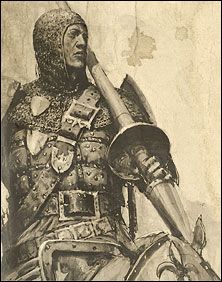 Special Rule: Battle DrillOnce per combat, each Sergeant and Hero block in the combat allow you to re-roll all attack dice or a morale roll for one block with a lower gold cost.Signature Unit: KnightIn the first round of each combat, each Knight block gets +2 Combat (i.e. each Knight Block is a B4 in the first round of combat). SpellsScouring Light (1): cast 8d6 @ F1.  No targeting.Foes Begone (1): command 1d3-1 enemy units (caster choice) to retreat.Herald (1): any one friendly unit in an adjacent hex may enter the battle immediately and fight normally.  Overstacking allowed.Crusade (2): all Feudal (not Chaos) units are +1 Strength (+1 die) for duration of this battle.Avatar (2): casting Wizard becomes an A3 avatar for this turn and all future turns in this battle, then reverts to normal.Wrath of God (3): cast 6d6 @ F3, but only when defending.  No targeting.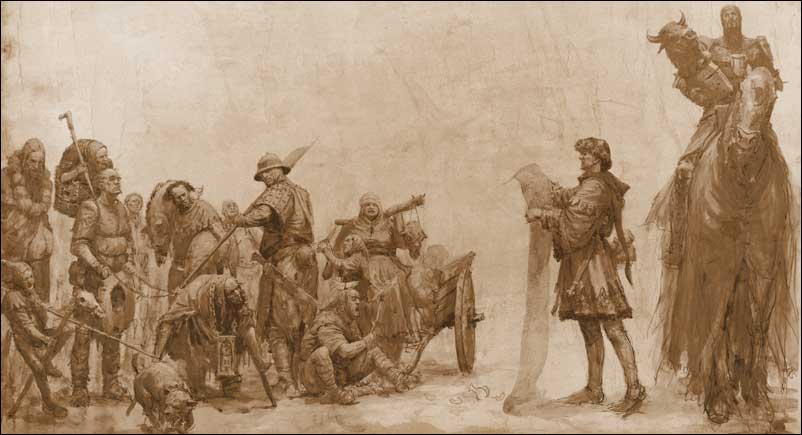 